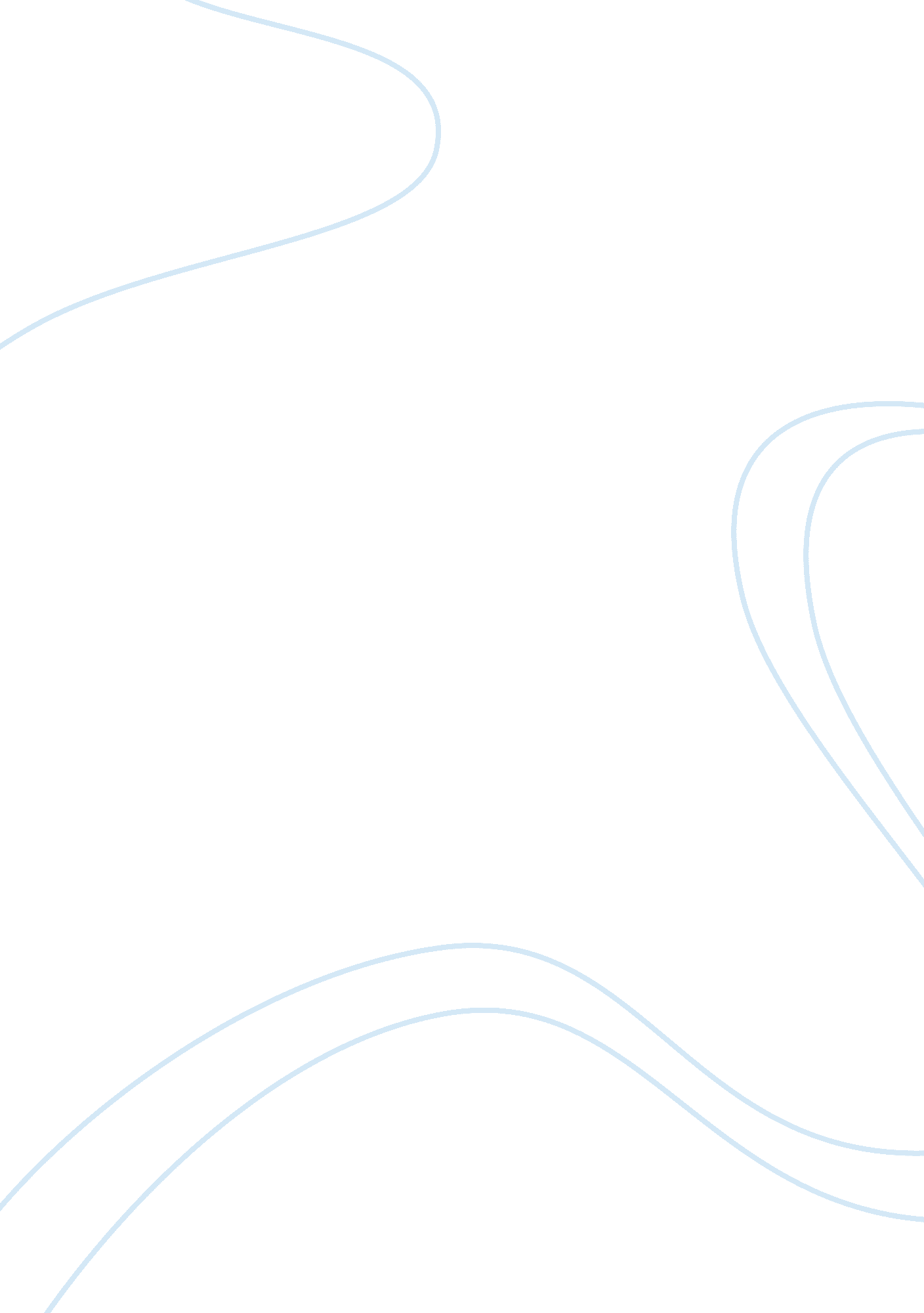 The history of suppliers relationship management business essay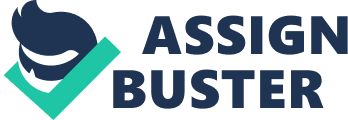 \n[toc title="Table of Contents"]\n \n \t Manufacturing \n \t Boxing \n \t Warehousing and material handling \n \t Transportation system \n \t Distribution web \n \t Customers Relationship Management \n \n[/toc]\n \n Coca Cola 's providers are those concern spouses who provide natural stuffs, machinery, goods and services to the company. It expects the providers to follow with all the relevant Torahs and ordinances including wellness and safety steps, environmental patterns every bit good as human and workplace rights. Therefore, the company has a set of guidelines called Supplier Guiding Principles ( SGP ) that acts as a communicating tool to stress the company 's concern about the prohibition of child labor, working hours and rewards, environment protection and abolishment of favoritism. hypertext transfer protocol: //www. coca-colacompany. com/our-company/suppliers/supplier-and-customer-partnerships Coca Cola is cognizant that there are different ordinances around the universe so it expects that the providers to follow the Torahs and the company 's SGP. In return, the providers will present first-class goods and services that enable the company to supply high quality merchandises to the consumers. hypertext transfer protocol: //kninn. blogspot. ie/2010/06/value-chain-analysis-of-coca-cola. html Manufacturing Coca Cola patterns franchise production theoretical account where it merely manufactures syrup dressed ore and distribute to the bottling spouses for farther processing to the terminal merchandises before selling to retail merchants, eating houses and nutrient service suppliers. The bottlers around the universe are allowed to set the sugariness to run into local gustatory sensation. When the consumers are satisfied, they will be more loyal to the company. hypertext transfer protocol: //www. slideshare. net/infinite_7/infoaboutcocacola However, there is a job with the franchise theoretical account. Bottlers ' purpose to maximise their net income through use of low-volume sirup in high border merchandises whilst Coca Cola additions net income from the volume of sirup sold to the bottlers. Therefore, there might be conflict exists between Coca-Cola and its bottlers. hypertext transfer protocol: //www. ft. com/intl/cms/s/0/aad28ad0-2417-11e0-a89a-00144feab49a. html # axzz2NRs2sG7M Boxing Coca Cola 's chief concern about packaging is sustainability and environmental-friendliness. The weight of the 330ml tins has been downsized from about 80 gms to 23 gms. Besides, weight of PET disposable bottles has besides been reduced by changing the cervix of the bottle and its cervix. As a consequence, the use of PET and C dioxide ( CO2 ) emanation can be saved significantly. hypertext transfer protocol: //www. interpack. com/cipp/md_interpack/custom/pub/content, oid, 13705/lang, 2/ticket, g_u_e_s_t/local_lang, 2 It is recommended that the PET disposable bottles to be made up of 50 per centum reclaimable stuffs alternatively of the bing 23 per centum as to cut down the CO2 emanation. Furthermore, the company has announced to come in partnership understanding with three taking biotechnology companies to bring forth 2nd coevals of PlantBottlea„? packaging that are 100 per centum made from works based stuffs. hypertext transfer protocol: //www. coca-colacompany. com/press-center/press-releases/the-coca-cola-company-announces-partnerships-to-develop-commercial-solutions-for-plastic-bottles-made-entirely-from-plants Warehousing and material handling The company has the to the full automated warehouse that situated following to its bottling works. Therefore, it eliminates the dearly-won dual handling of transporting merchandises off-site to local warehouses that will ensue in cost nest eggs. Furthermore, the warehouse has 25, 224 palette locations and it is designed to ease farther enlargement for better throughput and better stuff handling, every bit good as improved operational efficiencies. hypertext transfer protocol: //www. logistex. com/index. php? page= coca-cola Besides, the hi-tech machinery in bottling works in UK helps to bring forth tins and bottles more expeditiously. The works is able to bring forth about 4, 000 330ml tins in a minute. hypertext transfer protocol: //www. foodprocessing-technology. com/projects/coca-bottling/ Transportation system hypertext transfer protocol: //www. eaton. com/Eaton/OurCompany/SuccessStories/VehicleTransportation/TheCoca-ColaCompany/index. htm Coca Cola adopts intercrossed engineering for its transit. It helps to cut down gas emanations and fuel ingestions. Hence, this engineering non merely helps the company to salvage fuel costs and care costs but besides increases drivers ' satisfaction as the loanblend trucks use around 30 per centum less fuel than normal bringing trucks. As a consequence, the company has been awarded `` Green Fleet of the Year '' and `` Private Fleet of the Year '' due to the combined consequence of fiscal addition and positive environmental footmark. However, it is worried that there will be few alternate energy available to prolong the increasing demand of transit while at the same clip meeting fuel efficiency and cut downing C footmark. Distribution web Coca Cola has developed strong distribution channels around the universe. The company has introduced Micro Distribution Center Model ( MDC ) in Africa to make employment and hike the local economic system. As a consequence, the merchandises can make specific country where truck bringing is non operable which helps to beef up the company 's range in this market ; at the same clip supplying wealth and occupation chances to local communities. hypertext transfer protocol: //www. coca-colacompany. com/stories/supporting-small-business-development. Customers Relationship Management The company 's clients comprise of international retail merchants and eating house ironss and independent local concerns. They aim for cost decrease, better gross revenues and net income borders every bit good as supplying higher quality merchandises to end-users. Therefore, the company will supply trim support to the clients as easing their grow will besides assist the company to turn. With the purpose to better clients ' concern efficiency and profitableness, Coca Cola provides preparation and work with them to offer wider scope of drinks. hypertext transfer protocol: //kninn. blogspot. ie/2010/06/value-chain-analysis-of-coca-cola. html As a consequence, the clients are motivated and they are more loyal to the company. Coca Cola besides operates Retailing Research Councils that carry out research on jobs in the nutrient retail industry. hypertext transfer protocol: //www. coca-colacompany. com/our-company/suppliers/supplier-and-customer-partnerships. These councils will supply consequences and waies through a collaborative web site so that the retail merchants are able to react to the dynamic environment. 